DEBERES FRANCÉS  2º ESOLibro de texto PARACHUTE 2:UNITÉ 3    Con la ayuda del vocabulario de esta unidad, vais a buscar una receta de cocina francesa en francés (haremos la exposición oral a la vuelta a clase)Page 44 traducir el texto “La chambre de Marie” (éste podéis enviármelo)Page 49 répondez les questions de cette page “LOCATION DE VACANCES” (éste podéis enviármelo)Page 52  exercices 1 y 2 (éste podéis enviármelo)VOCABULAIRE “LA MAISON”Enlace  https://www.francaisfacile.com/exercices/exercice-francais-2/exercice-francais-46649.php  (solo hay que pulsar control+intro y se abre el enlace)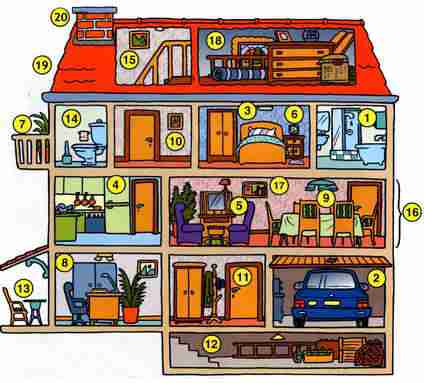  EXERCICE- Choisir la réponse correcte: (éste podéis enviármelo)Principio del formulario
1.  La voiture est dans le         

2.  La baignoire est dans la         

3.  Le lit est dans la         

4.  Le réfrigérateur est dans la         

5.  En haut de la maison il y a le         

6.  Sous la maison il y a la         

7.  Dehors il y a la         
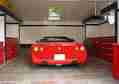 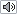 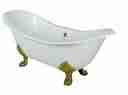 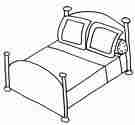 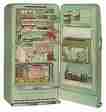 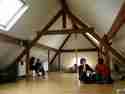 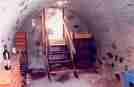 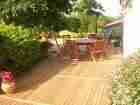 Enlaces: (pulsar control+intro para abrir)https://www.laits.utexas.edu/fi/html/toc/08.htmlhttp://profdefrances.blogspot.com/2017/10/1La salle de bains2Le garage3La chambre4La cuisine5Le salon6Le réveil7Le balcon8Le bureau9La table10Le couloir11L'entrée12La cave13La terrasse14Les toilettes15L' escalier16La salle à manger17Le tableau18Le grenier19Le toit20La cheminée